Avant de préparer votre dossier de candidature, nous vous recommandons vivement de signaler votre intention de projet auprès de votre référent Plan de paysage au sein de votre DREAL. Pour être complet, votre dossier de candidature à l’appel à projets « Plans de Paysages » doit comprendre les éléments suivants :La fiche signalétique remplie (saisir directement vos réponses dans les cases correspondantes de ce fichier) ;Le résumé synthétique de votre candidature en 10 lignes maximum (saisir directement votre résumé dans la case correspondante de ce fichier) ;La présentation de votre projet : nous vous proposons de présenter votre projet en trois temps (1. Présentation de votre projet de plan de paysage ; 2. Gouvernance de votre projet ; 3. Votre démarche de travail). Nous avons détaillé, pour chaque partie, une série de questions à titre indicatif. Ces questions ont été conçues comme des pistes de réflexion destinées à vous aider dans la constitution de votre candidature et permettent de disposer d’une base commune pour l’étude de vos dossiers. N’hésitez pas à les adapter à votre situation particulière ou à ajouter tout élément complémentaire que vous jugez pertinent pour l’examen de votre dossier de candidature.Les pièces complémentaires détaillées à la fin de ce document en partie IV. Merci d’envoyer cette fiche remplie ainsi que tous les documents de votre dossier de candidature (présentation de votre projet + pièces complémentaires) par mail au référent DREAL de votre région uniquement.En cas de questions, nous vous invitons à contacter le référent DREAL de votre région ou bien la référente nationale OFB si vos interrogations portent sur les conditions de recevabilité de votre candidature au titre du volet thématique biodiversité.Les coordonnées des référents DREAL et celle de la référente nationale OFB sont détaillées dans l’annexe 3.Afin de vous aiguiller au mieux dans la constitution de votre dossier de candidature, celle-ci doit avant tout mettre en avant l’expression des enjeux et des besoins du territoire. Elle doit donner à voir : La problématique principale à laquelle est confronté le territoire, et sur laquelle va porter le plan de paysage. Un état des lieux des forces et des faiblesses du territoire pour résoudre cette problématique (acteurs, ressources, outils…)L’expression de l’opérationnalité de la démarche en investiguant comment la réflexion sur le paysage pourra être appliquée rapidement sur le territoire (partenariats possibles, terrains d’expérimentations ou actions pilotes potentielles par exemple). Si une réflexion totalement aboutie n’est pas attendue à cette étape du projet, il convient tout de même de souligner que le plan de paysage est avant tout à visée opérationnelle. Celle-ci doit être démontrée dans le dossier de candidature par l’exposition sincère des atouts et des objectifs du territoire, des freins potentiels à la démarche, ainsi que des forces et faiblesses de la structure porteuse et de ses partenaires. Ces informations permettront aux services de l’État de cibler les besoins des candidats en termes d’appui à la maitrise d’ouvrage et de mise en place de relais territoriaux, et d’orienter au mieux les candidats vers le volet généraliste ou vers le volet thématique biodiversité. Le site internet Objectif Paysages est une source d’inspiration à la disposition de tous les candidats. Ils trouveront un recensement des plans de paysages lauréats des précédents appels à projet. APPEL A PROJETS « PLANS DE PAYSAGE » 2024VOLET THEMATIQUE BIODIVERSITEANNEXE 2 Ter – Dossier de candidature 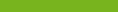 FICHE SIGNALÉTIQUEFICHE SIGNALÉTIQUEFICHE SIGNALÉTIQUEFICHE SIGNALÉTIQUEFICHE SIGNALÉTIQUECarte d’identité du territoireCarte d’identité du territoireCarte d’identité du territoireCarte d’identité du territoireCarte d’identité du territoireNom de la structure porteuse cheffe de fileNom de la structure porteuse cheffe de fileNature de la structure porteuse (communauté de communes, communauté d’agglomération, communauté urbaine, métropole, parc naturel régional, association, commune seule...)Nature de la structure porteuse (communauté de communes, communauté d’agglomération, communauté urbaine, métropole, parc naturel régional, association, commune seule...)Dans le cas où il s’agit d’une candidature en groupement, merci d’indiquer les structures partenaires associéesDans le cas où il s’agit d’une candidature en groupement, merci d’indiquer les structures partenaires associéesRégionRégionDépartementDépartementTerritoire concerné par le Plan de paysage (si périmètre différent de celui de la structure porteuse)Territoire concerné par le Plan de paysage (si périmètre différent de celui de la structure porteuse)Outils de protection ou de mise en valeur au titre du paysage, du patrimoine ou de la biodiversité (parc naturel régional, Grand Site de France, UNESCO, parc national, réserve naturelle, site Natura 2000, site du Conservatoire du littoral, des conservatoires d’espaces naturels, …) Outils de protection ou de mise en valeur au titre du paysage, du patrimoine ou de la biodiversité (parc naturel régional, Grand Site de France, UNESCO, parc national, réserve naturelle, site Natura 2000, site du Conservatoire du littoral, des conservatoires d’espaces naturels, …) Superficie du territoire concerné par le plan de paysageSuperficie du territoire concerné par le plan de paysageNombre de communes concernées par le plan de paysageNombre de communes concernées par le plan de paysageNombre d’habitants du territoire concernéNombre d’habitants du territoire concernéDurée (années calendaires concernées)Durée (années calendaires concernées)Inscription dans un programme de l’OFB en faveur de la biodiversité (territoires engagés pour la nature, capitale française de la biodiversité, atlas de la biodiversité communale, …) déjà existante ou en projetInscription dans un programme de l’OFB en faveur de la biodiversité (territoires engagés pour la nature, capitale française de la biodiversité, atlas de la biodiversité communale, …) déjà existante ou en projetContacts ; merci de compléter l’ensemble des rubriques ci-dessousContacts ; merci de compléter l’ensemble des rubriques ci-dessousContacts ; merci de compléter l’ensemble des rubriques ci-dessousContacts ; merci de compléter l’ensemble des rubriques ci-dessousContacts ; merci de compléter l’ensemble des rubriques ci-dessousAdresse postale (pour recevoir la notification officielle des résultats...)Adresse postale (pour recevoir la notification officielle des résultats...)Adresse postale (pour recevoir la notification officielle des résultats...)Adresse mail (point de contact à privilégier)Adresse mail (point de contact à privilégier)Adresse mail (point de contact à privilégier)Référent technique chargé du suivi et de l’animation du plan de paysageRéférent technique chargé du suivi et de l’animation du plan de paysageRéférent technique chargé du suivi et de l’animation du plan de paysageRéférent technique chargé du suivi et de l’animation du plan de paysageRéférent technique chargé du suivi et de l’animation du plan de paysageNom PrénomFonctionFonctionAdresse mailTéléphoneRéférent élu au sein de la structure pour le plan de paysageRéférent élu au sein de la structure pour le plan de paysageRéférent élu au sein de la structure pour le plan de paysageRéférent élu au sein de la structure pour le plan de paysageRéférent élu au sein de la structure pour le plan de paysageNom PrénomFonctionFonctionAdresse mailTéléphoneMaire, président ou représentant légal de la structure porteuse du plan de paysageMaire, président ou représentant légal de la structure porteuse du plan de paysageMaire, président ou représentant légal de la structure porteuse du plan de paysageMaire, président ou représentant légal de la structure porteuse du plan de paysageMaire, président ou représentant légal de la structure porteuse du plan de paysageNom PrénomFonctionFonctionAdresse mailTéléphoneDans le cas où votre candidature ne serait pas retenue et où vous souhaiteriez cependant devenir membre du Club Plans de paysage, merci d’indiquer les adresses mails des destinataires pour notre liste de diffusionDans le cas où votre candidature ne serait pas retenue et où vous souhaiteriez cependant devenir membre du Club Plans de paysage, merci d’indiquer les adresses mails des destinataires pour notre liste de diffusionDans le cas où votre candidature ne serait pas retenue et où vous souhaiteriez cependant devenir membre du Club Plans de paysage, merci d’indiquer les adresses mails des destinataires pour notre liste de diffusionDans le cas où votre candidature ne serait pas retenue et où vous souhaiteriez cependant devenir membre du Club Plans de paysage, merci d’indiquer les adresses mails des destinataires pour notre liste de diffusionDans le cas où votre candidature ne serait pas retenue et où vous souhaiteriez cependant devenir membre du Club Plans de paysage, merci d’indiquer les adresses mails des destinataires pour notre liste de diffusionDans le cas où votre candidature ne serait pas retenue et où vous souhaiteriez cependant devenir membre du Club Plans de paysage, merci d’indiquer les adresses mails des destinataires pour notre liste de diffusionDans le cas où votre candidature ne serait pas retenue et où vous souhaiteriez cependant devenir membre du Club Plans de paysage, merci d’indiquer les adresses mails des destinataires pour notre liste de diffusionDans le cas où votre candidature ne serait pas retenue et où vous souhaiteriez cependant devenir membre du Club Plans de paysage, merci d’indiquer les adresses mails des destinataires pour notre liste de diffusionDans le cas où votre candidature ne serait pas retenue et où vous souhaiteriez cependant devenir membre du Club Plans de paysage, merci d’indiquer les adresses mails des destinataires pour notre liste de diffusionDans le cas où votre candidature ne serait pas retenue et où vous souhaiteriez cependant devenir membre du Club Plans de paysage, merci d’indiquer les adresses mails des destinataires pour notre liste de diffusionDans le cas où votre candidature ne serait pas retenue et où vous souhaiteriez cependant devenir membre du Club Plans de paysage, merci d’indiquer les adresses mails des destinataires pour notre liste de diffusionDans le cas où votre candidature ne serait pas retenue et où vous souhaiteriez cependant devenir membre du Club Plans de paysage, merci d’indiquer les adresses mails des destinataires pour notre liste de diffusionRÉSUMÉ SYNTHÉTIQUE DE VOTRE CANDIDATURERÉSUMÉ SYNTHÉTIQUE DE VOTRE CANDIDATURERÉSUMÉ SYNTHÉTIQUE DE VOTRE CANDIDATURERÉSUMÉ SYNTHÉTIQUE DE VOTRE CANDIDATURERÉSUMÉ SYNTHÉTIQUE DE VOTRE CANDIDATUREA compléter (10 lignes maximum) : Comment une démarche Plan de Paysage sur votre territoire permettra-elle de porter une ambition en faveur de la préservation et de la reconquête de la biodiversité locale ?(constats, enjeux, objectifs, moyens)A compléter (10 lignes maximum) : Comment une démarche Plan de Paysage sur votre territoire permettra-elle de porter une ambition en faveur de la préservation et de la reconquête de la biodiversité locale ?(constats, enjeux, objectifs, moyens)A compléter (10 lignes maximum) : Comment une démarche Plan de Paysage sur votre territoire permettra-elle de porter une ambition en faveur de la préservation et de la reconquête de la biodiversité locale ?(constats, enjeux, objectifs, moyens)A compléter (10 lignes maximum) : Comment une démarche Plan de Paysage sur votre territoire permettra-elle de porter une ambition en faveur de la préservation et de la reconquête de la biodiversité locale ?(constats, enjeux, objectifs, moyens)A compléter (10 lignes maximum) : Comment une démarche Plan de Paysage sur votre territoire permettra-elle de porter une ambition en faveur de la préservation et de la reconquête de la biodiversité locale ?(constats, enjeux, objectifs, moyens)PRÉSENTATION DU PROJETPRÉSENTATION DU PROJETPRÉSENTATION DU PROJETPRÉSENTATION DU PROJETPRÉSENTATION DU PROJETCiblage thématique de votre projet (Uniquement si pertinent)Ciblage thématique de votre projet (Uniquement si pertinent)Ciblage thématique de votre projet (Uniquement si pertinent)Ciblage thématique de votre projet (Uniquement si pertinent)Ciblage thématique de votre projet (Uniquement si pertinent)Votre projet vise-t-il l’un des 3 objectifs suivants de la stratégie nationale biodiversité 2030 ? (Cochez plusieurs cases au besoin)Réduire les pressions sur la biodiversité (artificialisation des sols, espèces exotiques envahissantes, pollutions, surexploitation des ressources naturelles, changement climatique)Restaurer la biodiversité (résorption des obstacles aux continuités écologiques, renaturation des sols urbains, actions en faveur des haies, restauration des milieux humides, etc)Mobiliser tous les acteurs (collectivités, entreprises, citoyens, services et opérateurs de l’Etat, associations, etc).Votre projet porte-t-il sur un ou des milieu(x) spécifique(s) ? (Cochez plusieurs cases au besoin)Milieux naturelsMilieux littoraux et marinsMilieux forestiersMilieux humides et aquatiquesMilieux agricolesMilieux urbainsAutres : ….Avec quelles autres thématiques potentielles se croisent les enjeux de préservation et de reconquête de la biodiversité et des paysages au sein de votre projet ? (Cochez plusieurs cases au besoin)Atténuation et adaptation au changement climatiqueSobriété foncière et limitation de l’artificialisation des solsSouveraineté alimentaire et transition agroécologiqueTransition énergétiqueSanté et cadre de viePatrimoine culturel et tourisme durableAutres : ….Votre projet vise-t-il l’un des 3 objectifs suivants de la stratégie nationale biodiversité 2030 ? (Cochez plusieurs cases au besoin)Réduire les pressions sur la biodiversité (artificialisation des sols, espèces exotiques envahissantes, pollutions, surexploitation des ressources naturelles, changement climatique)Restaurer la biodiversité (résorption des obstacles aux continuités écologiques, renaturation des sols urbains, actions en faveur des haies, restauration des milieux humides, etc)Mobiliser tous les acteurs (collectivités, entreprises, citoyens, services et opérateurs de l’Etat, associations, etc).Votre projet porte-t-il sur un ou des milieu(x) spécifique(s) ? (Cochez plusieurs cases au besoin)Milieux naturelsMilieux littoraux et marinsMilieux forestiersMilieux humides et aquatiquesMilieux agricolesMilieux urbainsAutres : ….Avec quelles autres thématiques potentielles se croisent les enjeux de préservation et de reconquête de la biodiversité et des paysages au sein de votre projet ? (Cochez plusieurs cases au besoin)Atténuation et adaptation au changement climatiqueSobriété foncière et limitation de l’artificialisation des solsSouveraineté alimentaire et transition agroécologiqueTransition énergétiqueSanté et cadre de viePatrimoine culturel et tourisme durableAutres : ….Votre projet vise-t-il l’un des 3 objectifs suivants de la stratégie nationale biodiversité 2030 ? (Cochez plusieurs cases au besoin)Réduire les pressions sur la biodiversité (artificialisation des sols, espèces exotiques envahissantes, pollutions, surexploitation des ressources naturelles, changement climatique)Restaurer la biodiversité (résorption des obstacles aux continuités écologiques, renaturation des sols urbains, actions en faveur des haies, restauration des milieux humides, etc)Mobiliser tous les acteurs (collectivités, entreprises, citoyens, services et opérateurs de l’Etat, associations, etc).Votre projet porte-t-il sur un ou des milieu(x) spécifique(s) ? (Cochez plusieurs cases au besoin)Milieux naturelsMilieux littoraux et marinsMilieux forestiersMilieux humides et aquatiquesMilieux agricolesMilieux urbainsAutres : ….Avec quelles autres thématiques potentielles se croisent les enjeux de préservation et de reconquête de la biodiversité et des paysages au sein de votre projet ? (Cochez plusieurs cases au besoin)Atténuation et adaptation au changement climatiqueSobriété foncière et limitation de l’artificialisation des solsSouveraineté alimentaire et transition agroécologiqueTransition énergétiqueSanté et cadre de viePatrimoine culturel et tourisme durableAutres : ….Votre projet vise-t-il l’un des 3 objectifs suivants de la stratégie nationale biodiversité 2030 ? (Cochez plusieurs cases au besoin)Réduire les pressions sur la biodiversité (artificialisation des sols, espèces exotiques envahissantes, pollutions, surexploitation des ressources naturelles, changement climatique)Restaurer la biodiversité (résorption des obstacles aux continuités écologiques, renaturation des sols urbains, actions en faveur des haies, restauration des milieux humides, etc)Mobiliser tous les acteurs (collectivités, entreprises, citoyens, services et opérateurs de l’Etat, associations, etc).Votre projet porte-t-il sur un ou des milieu(x) spécifique(s) ? (Cochez plusieurs cases au besoin)Milieux naturelsMilieux littoraux et marinsMilieux forestiersMilieux humides et aquatiquesMilieux agricolesMilieux urbainsAutres : ….Avec quelles autres thématiques potentielles se croisent les enjeux de préservation et de reconquête de la biodiversité et des paysages au sein de votre projet ? (Cochez plusieurs cases au besoin)Atténuation et adaptation au changement climatiqueSobriété foncière et limitation de l’artificialisation des solsSouveraineté alimentaire et transition agroécologiqueTransition énergétiqueSanté et cadre de viePatrimoine culturel et tourisme durableAutres : ….Votre projet vise-t-il l’un des 3 objectifs suivants de la stratégie nationale biodiversité 2030 ? (Cochez plusieurs cases au besoin)Réduire les pressions sur la biodiversité (artificialisation des sols, espèces exotiques envahissantes, pollutions, surexploitation des ressources naturelles, changement climatique)Restaurer la biodiversité (résorption des obstacles aux continuités écologiques, renaturation des sols urbains, actions en faveur des haies, restauration des milieux humides, etc)Mobiliser tous les acteurs (collectivités, entreprises, citoyens, services et opérateurs de l’Etat, associations, etc).Votre projet porte-t-il sur un ou des milieu(x) spécifique(s) ? (Cochez plusieurs cases au besoin)Milieux naturelsMilieux littoraux et marinsMilieux forestiersMilieux humides et aquatiquesMilieux agricolesMilieux urbainsAutres : ….Avec quelles autres thématiques potentielles se croisent les enjeux de préservation et de reconquête de la biodiversité et des paysages au sein de votre projet ? (Cochez plusieurs cases au besoin)Atténuation et adaptation au changement climatiqueSobriété foncière et limitation de l’artificialisation des solsSouveraineté alimentaire et transition agroécologiqueTransition énergétiqueSanté et cadre de viePatrimoine culturel et tourisme durableAutres : ….Présentation de votre plan de paysage (2 pages maximum)Afin de mieux comprendre votre projet, pourriez-vous développer ce qui vous a amené à lancer un plan de paysage et les grands enjeux en matière paysagère que vous percevez sur votre territoire, en mettant également en perspective les enjeux que vous avez identifiés à ce stade en matière de préservation et de reconquête de la biodiversité ?Quelles sont les problématiques auxquelles vous êtes confrontés en termes d’enjeux écologiques et paysagers ? Quelles difficultés identifiez-vous en termes de processus d’élaboration ?Quels apports ou solutions espérez-vous de la démarche « plan de paysage et biodiversité » ? Quelles sont les ressources sur lesquelles vous pourrez vous appuyer pour mener à bien votre démarche ? Pourquoi pensez-vous que l’approche par le paysage pourrait être un atout pour rendre plus concrets et compréhensibles les enjeux de préservation et de restauration de la biodiversité et in fine pour contribuer à réinterroger, voire renouveler, notre rapport au vivant ? Quelles articulations le « plan de paysage et biodiversité » devra-t-il construire avec votre politique locale, les documents d’urbanisme existants ou en évolution (notamment dans le domaine des continuités écologiques ou de la limitation de l’artificialisation des sols) et d’autres démarches de planification (plans alimentaires territoriaux, schéma d’aménagement et de gestion des eaux, plans climats-air-énergie-climat territoriaux, chartes de parcs, …) ?A quelles articulations le « plan de paysage et biodiversité » devra-t-il veiller au regard des projets de transformation spatiale, des infrastructures déjà existantes sur votre territoire et plus globalement des logiques et dynamiques d’occupation de l’espace ? Qu’est-ce qui vous a inspiré et vous a incité à postuler à cet appel à projets ? Si vous avez des expériences passées de plan de paysage, quels enseignements en avez-vous tiré ?Gouvernance de votre projet (1 page maximum)Pourriez-vous nous préciser la forme que prendra sa gouvernance et décrire notamment la ou les structures porteuse(s) du projet, l’équipe-projet chargée d’en assurer l’élaboration, les partenariats envisagés et la coordination prévue avec d’autres démarches territoriales et plus précisément : Quelles sont les collectivités / qui sont les élus locaux qui portent la démarche de « plan de paysage et biodiversité »? Si la structure porteuse n’est pas une collectivité, quels sont les modalités de collaboration prévues avec les collectivités compétentes ? Comment se matérialisent-elles (co-pilotage du projet, lettre d’intention signée des co-porteurs…) ? La structure porteuse du projet dispose-t-elle des compétences et des ressources humaines nécessaires pour mener à bien le projet dans son intégralité et en particulier pour contribuer à la mise en œuvre concrète des actions qui pourraient résulter du plan de paysage et biodiversité ? Quelle équipe pluridisciplinaire avez-vous mobilisé pour le dossier de candidature ? Quelle équipe projet mobiliserez-vous pour élaborer le « plan de paysage et biodiversité » (nombre d’ETP, type de profils impliqués, rôles dans le projet…) ? Comment croiserez-vous les compétences dans le domaine des paysages et de la biodiversité pour l’élaboration de ce plan et sa mise en œuvre ? Quels partenaires allez-vous associer à la démarche et comment ? Quelle est la répartition des rôles envisagée entre les porteurs du projet et les partenaires ? Avez-vous déjà travaillé avec ces partenaires ? Les partenaires éventuels sont-ils déjà engagés dans le projet ou sur un autre projet traitant des paysages ou de la biodiversité ?Quelle est la coordination prévue entre ce projet et d’autres démarches locales / départementales / régionales éventuelles (atlas de la biodiversité communale, programme Trame verte et bleue, petites villes de demain, atelier hors les murs, etc) ? Comment cela se traduit-il dans vos modalités de gouvernance ?Votre démarche de travail (1 page maximum)La méthodologie « plan de paysage » est une démarche de projet en 3 étapes – connaître, coconstruire et agir – au sein desquelles les représentants des collectivités, les partenaires et la population ont toute leur place.Comment envisagez-vous l’étape de diagnostic visant à identifier de façon croisée les dynamiques paysagères et écologiques ainsi que les composantes fonctionnelles et spatiales du territoire ? de quels outils disposez-vous (observatoires photographiques, atlas de la biodiversité communale, atlas de paysage, observatoires de la biodiversité, etc) ? Comment envisagez-vous l’étape de concertation (modalités d’association des différents acteurs du territoire, outils utilisés, ETP dédiés, méthodes et formes d’interaction proposées, démarches innovantes…) ? Quels acteurs aimeriez-vous consulter et/ou mobiliser ? Un dispositif spécifique est-il prévu pour associer les habitants afin qu’ils ne soient pas seulement « spectateurs » mais bien acteurs d’une démarche de partage des enjeux biodiversité et paysage sur un lieu, un territoire, un bassin de vie ?Comment envisagez-vous l’étape de construction du plan d’actions afin de faire adhérer les acteurs locaux ? Quelles actions prioritaires aimeriez-vous mettre en place pour véritablement « prendre soin » des territoires et pour aider notamment à déployer la Trame verte et bleue ?Sur la base des réponses aux 3 précédents items, pourriez-vous décrire les grandes phases de votre projet / leurs objectifs / leurs livrables / votre calendrier et votre plan de financement ?De quel appui de la part du Club Plans de paysage souhaitez-vous bénéficier ? Quelles sont les problématiques qui vous semblent nécessiter cet appui ? Avez-vous contacté des porteurs de projet « Plan de paysage » en cours ? Si oui, comment comptez-vous tenir compte de leur expérience ?PIECES COMPLEMENTAIRES A FOURNIRMerci de joindre obligatoirement à votre dossier de candidature les pièces suivantes :si le porteur de projet est une structure publique, la délibération actant la candidature et autorisant la signature de la convention financière ;si le porteur de projet n’est pas une structure publique, un courrier d’engagement de son représentant certifiant sa capacité juridique à porter la candidature et signer la convention financière ;si le porteur de projet est issu du milieu associatif, le formulaire Cerfa n° 12156*06 ;un plan de financement indiquant notamment le montant du co-financement attendu ;un calendrier prévisionnel détaillé avec les étapes d’élaboration et de mise en œuvre de votre « plan de paysage et biodiversité » ;une carte de la (ou des) commune(s) concernées par le « plan de paysage et biodiversité » ;une lettre d’engagement des différents partenaires associés à la démarche (autorités publiques du ou des territoires concernés, acteurs socio-économiques…) ;dans le cas où le territoire ou partie de territoire, ou bien le porteur de projet a déjà bénéficié d’une subvention dans le cadre d’appels à projets « plans de paysage » précédents, un bilan synthétique concernant le périmètre, l’état de réalisation du plan d’action et du calendrier de ce plan de paysage précédent ;un relevé d’identité bancaire (RIB) ;une attestation de non-récupération de la TVA si le demandeur est assujetti à la TVA mais ne la récupère pas ;un avis de situation SIRENE de moins de 3 mois ;et tout document qui vous paraît pertinent pour renforcer la compréhension de votre dossier de candidature.